سيرة ذاتية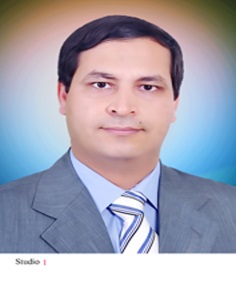 أولا: البيانات الشخصية: ثانيا: المؤهلات العلمية: ثالثا: الدرجات الوظيفية:رابعا : المهام الإدارية التي كلف بها العضو:خامسا: اللجان التي شارك بها العضو:سادسا: المشاركات التي شارك فيها العضو في خدمة الجامعة و المجتمع:سابعا:الأنشطة العلمية:أ: الماجستير و الدكتوراه:ب: الإنتاج العلمي ( المنشور/ المقبول للنشر): يعمل حالياً في عدد من الأوراق والدراسات في اللغويات والترجمة.ج: المقررات الدراسية التي قام العضو بتدريسها:د: الإشراف على رسائل الماجستير و الدكتوراه:هـ:العضوية في الجمعيات العلميةو:الدورات التدريبية:ز: المؤتمرات و الندوات وورش العمل:الانجازات و الأنشطة العلمية الأخرى:د/ مسعود عمر محمود                                     التوقيع                                              التاريخ:  25 / 12  / 1434       اسم عضو هيئة التدريسمسعود عمر محمود مسعود عمر محمود مسعود عمر محمود الكليةكلية التربيةالقسماللغة الانجليزيةتاريخ الميلاد26/11/1975البريد الإلكترونيmmahmoud@mu.edu.samom5000@hotmail.comهاتف عملالمؤهلتاريخ الحصول عليهاالتخصصالجامعة أو الكليةالبكالوريوسبكالوريوس في اللغة الانجليزية- جيد جدا 1999اللغة الانجليزية وآدابهاجامعة القاهرة – (فرع بني سويف) كلية الآدابالماجستيرماجستير اللغة الانجليزية2007ماجستير في اللغويات والترجمة  – تخصص البحث ترجمة فعل القول في القرآن الكريم إلى الإنجليزيةجامعة القاهرة – كلية الآدابالدكتوراهدكتوراه اللغة الإنجليزية (الترجمة والغويات)ترجمة الوجوه النحوية في القرآن الكريم إلى الإنجليزيةجامعة القاهرة- كلية الآدابالدرجة تاريخ الحصول عليهاالجهةمعيد(2000- 2007)جامعة بني سويف – كلية الآداب – قسم اللغة الإنجليزية.مدرس اللغة الإنجليزية كلغة أجنبية و مدرب توفل TOEFL بمركز تعليم الكبار والتعليم المستمر بالجامعة الأمريكية– برنامج بني سويف ، وكذلك بمركز خدمة المجتمع بجامعة بني سويف، مدرس اللغة الإنجليزية كلغة أجنبية برنامج التدريب التحويلي التابع لوزارة الإتصالات- ج م ع .عمل لغويا ومترجما بشركة كولتك لتكنولوجيا اللغة والحاسبمحاضر(2008-2011)جامعة بني سويف – كلية الآداب – قسم اللغة الإنجليزية.مدرس اللغة الإنجليزية كلغة أجنبية ومدرب توفل TOEFL بهيئة أمديست   Amideast   بالقاهرة بالتعاون مع هيئة فولبرايت Fulbright .عمل مراجع ترجمة بشركة العربية لتقنية المعلومات بالقاهرة، ومترجما بجامعة بني سويف ومترجما حرا.أستاذ مساعد2011- حتى تاريخهجامعة بني سويف – كلية الآداب – قسم اللغة الإنجليزية (حتى منتصف  سبتمبر 2012).جامعة المجمعة – كلية التربية – قسم اللغة الإنجليزية (حتى تاريخه)مالمهام الإداريةمدة التكليف1عضو مجلس قسم اللغة الإنجليزية بكلية الآداب جامعة بني سويف2011-20122منسق  الجودة بقسم اللغة الانجليزية بجامعة المجمعة – كلية التربيةمن أكتوبر 2012- حتى الآنماسم اللجنةمهام اللجنةمدة عمل اللجنة1لجنة تطوير مقررات اللغة الانجليزية- جامعة بني سويفتطوير مناهج اللغة الانجليزية في مرحلة البكالوريوس والدراسات العليا وتحديثها بما يتواكب والمستجدات العلمية  ونظام الجودةعمل فيها لمدة عامين2لجنة الترجمة بمركز الترجمة واللغات الأجنبية بجامعة بني سويف الترجمة ومراجعة الترجمات.6 أشهرماسم المشاركةنوع المشاركةالمدة1دورات تدريس اللغة الانجليزية لطلاب جامعة بني سويفشارك في الاعداد والتنفيذ 2005-2012ترجمة دليل جامعة بني سويفقام بالترجمة كاملة والإشراف على الطباعة2010ترجمة دليل الدراسات العليا لكلية الآداب جامعة بني سويف.قام بالترجمة كاملة 20112إعداد مقررات برنامج للترجمة بقسم اللغة الإنجليزية بكلية الآداب جامعة بني سويف.قام بإعداد معظم المقررات والمواصفات خاصة ما يتعلق بعلم اللغة والترجمةيوليو 20123ترجمة مجموعة من الأبحاث ومستخلصاتها والعديد من المستندات والشهادات والوثائق من وإلى الإنجليزية.اعداد الترجمات ومراجعتها2000-2012عنوان رسالة الماجستيرThe Rendering of Verb To Say in the Qur’an into English: An Analysis of Four Translationsعنوان رسالة الدكتوراهThe Rendering of Structural Ambiguity in the Qur’an into English: An Analysis of Four Translationsماسم المقرررقم المقررالمرحلة1أساليب التخاطبنجل 412البكالوريوس2الكتابة باللغة الإنجليزية 1ENG125البكالوريوس3النظام الصوتي في اللغة الإنجليزية نجل 422البكالوريوس4اللغويات المتقدمة/3ENG427البكالوريوس5تاريخ اللغة الإنجليزية نجل421البكالوريوس6الطرق التقنية لتدريس اللغة الإنجليزية نجل 406البكالوريوس7قواعد اللغة الإنجليزية وكتابة الجملة1ENG111البكالوريوس8قواعد اللغة الإنجليزية3ENG212البكالوريوس9مقدمة في الترجمةENG224البكالوريوس10كتابة المقال نجل 312البكالوريوس7درس المقررات الدراسية في جامعة بني سويف بمصر على مدار 12 عاما:مدخل إلى اللغويات واللغويات المتقدمة والترجمة التحريرية والتتبعية والفورية وقواعد اللغة الإنجليزية وتاريخ اللغة والصوتيات والنظام الصوتي في اللغة الانجليزية  تحليل الأخطاء و اللغويات التطبيقية والكتابة باللغة الإنجليزية والقراءة والمحادثة والإستماع واللغة الانجليزية للأغراض الخاصة (الحاسب والعلوم والطب والتمريض والهندسة والعلوم الصناعية والتجارة والاقتصاد والبنوك) وكذلك الإنجليزية العامة والتدريب على اختبار التوفل و BULATS.درس المقررات الدراسية في جامعة بني سويف بمصر على مدار 12 عاما:مدخل إلى اللغويات واللغويات المتقدمة والترجمة التحريرية والتتبعية والفورية وقواعد اللغة الإنجليزية وتاريخ اللغة والصوتيات والنظام الصوتي في اللغة الانجليزية  تحليل الأخطاء و اللغويات التطبيقية والكتابة باللغة الإنجليزية والقراءة والمحادثة والإستماع واللغة الانجليزية للأغراض الخاصة (الحاسب والعلوم والطب والتمريض والهندسة والعلوم الصناعية والتجارة والاقتصاد والبنوك) وكذلك الإنجليزية العامة والتدريب على اختبار التوفل و BULATS.درس المقررات الدراسية في جامعة بني سويف بمصر على مدار 12 عاما:مدخل إلى اللغويات واللغويات المتقدمة والترجمة التحريرية والتتبعية والفورية وقواعد اللغة الإنجليزية وتاريخ اللغة والصوتيات والنظام الصوتي في اللغة الانجليزية  تحليل الأخطاء و اللغويات التطبيقية والكتابة باللغة الإنجليزية والقراءة والمحادثة والإستماع واللغة الانجليزية للأغراض الخاصة (الحاسب والعلوم والطب والتمريض والهندسة والعلوم الصناعية والتجارة والاقتصاد والبنوك) وكذلك الإنجليزية العامة والتدريب على اختبار التوفل و BULATS.ماسم الجمعيةمقر الجمعيةنوع العضوية1الجمعية المصرية للمترحمينمصر- القاهرةعضو 2010-2011ماسم الدورة    مكان الانعقادتاريخ الانعقاد1(دورة متقدمة في تدريس اللغة الانجليزية)الجامعة الأمريكية بالقاهرة (ديسمبر، 2005) (مدتها  10 أيام)2دورة اعداد المعلم الجامعيجامعة بني سويف - مصرديسمبر 2010 مدتها 3 أسابيع3(دورة متقدمة في تدريس اللغة الإنجليزيةTOT  والتدريب على التعليم المختلط و اختبار BULAT بالاشتراك مع المركز الثقافي البريطاني بالقاهرة وجامعة كيمبريدج بانجلترا ووزارة التعليم العالي بالقاهرة.جامعة المنيا- والمركز الثقافي البريطاني(2012) مدتها 3 أسابيع4دورة القيادات الجامعيةجامعة بني سويف - مصر2010 (3 أيام)5دورة النشر الدولي للبحوثجامعة بني سويف - مصر2010 (3 أيام)6دورة التخطيط الاستراتيجيجامعة بني سويف - مصر2010 (3 أيام)7دورة الاستراتيجيات الفعالة في التدريس جامعة بني سويف - مصر2011 (3 أيام)8دورة إدارة الوقت والاجتماعاتجامعة بني سويف - مصر2011 (3 أيام)9دورة مهارات التواصل جامعة بني سويف - مصر2011 (3 أيام)ماسم المؤتمرات و الندوات و ورش العملمكان الانعقادتاريخ الانعقاد1اعداد مقررات الإنجليزية لتدريس العلومالقاهرة،  البرنامج المتكامل للغة الإنجليزية 2  IELPII2002 (5 أيام)2تدريس اللغة الإنجليزية للأغراض الخاصةالقاهرة،  البرنامج المتكامل للغة الإنجليزية 2  IELPII2003 (5 أيام)3التدريب على إعداد إختبارات اللغة الإنجليزية القاهرة،  البرنامج المتكامل للغة الإنجليزية 2  IELPII2003 ( أسبوعين)4حضور مؤتمر تدريس اللغة الانجليزية الجامعة الأمريكية بالقاهرةيناير 20065ورشة التقييم الذاتيجامعة المجمعةفبراير 2013